B.C. Interior Jazz Festival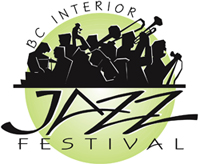 PO Box 21111 Orchard ParkKelowna, BC   V1Y 9N82018 Concert Ticket Order FormThis is your opportunity to purchase advance, discounted concert tickets for the 41st BC Interior Jazz Festival. This is the only way to guarantee seating for your performers, director and chaperones. These discounted tickets are $15 each, and this offer is extended only to participants of the festival. If you wish to purchase discounted tickets for any of these performances, please fill out this form and email the completed form to jfmergens@gmail.com.  Please then mail a cheque payable to the B.C. Interior Jazz Festival to the address above.  When you arrive at the festival, your tickets will be waiting at the registration desk, or can be held for your group at the concert venues.  As there are a limited number of discounted tickets issued, you need to respond no later than Friday, April 6th, 2018. Tickets are very limited for the Thursday night show and may sell out before the end of February 2018. Purchase early to avoid disappointment!Thursday, April 12th: Festival Jam Session and Concert - The Craig Thomson Quartet featuring Campbell RygaVenue: The Forum KelownaThursday will feature a free, all-ages jam session from 6pm to 8pm, and will be followed by a ticketed show featuring Juno-award winning saxophonist Campbell Ryga from Vancouver, and festival artistic director Craig Thomson on saxophones accompanied by a selection of the Okanagan's finest musicians. Friday, April 13th: Jazz Masters’ Concert featuring vocalist Sunny WilkinsonVenue: Kelowna Community TheatreThis year's Jazz Masters' concert features vocalist Sunny Wilkinson (this year's featured artist), Yamaha saxophone artist Campbell Ryga, Rejean Marois from Capilano University in Vancouver, Horace Alexander Young from the Santa Fe University of Art and Design, Dennis Esson from Capilano University and UBC, Larry Roy from the University of Manitoba, the Michael Garding Big Band, and Okanagan All-Star rhythm section players Loni Moger (guitar) and Bernie Addington (bass).Thursday, April 12th, 8pm: Craig Thomson and Campbell Ryga_______tickets @ $15.00 = $_________Friday, April 13st, 7:30pm: 41st Annual Jazz Masters' Concert featuring Sunny Wilkinson_______tickets @ $15.00 = $_________Name of School	: ___________________________Director		: ___________________________Remember to Email completed forms to jfmergens@gmail.com.Cheques payable to the BC Interior Jazz Festival are to be sent to the address at the top of this form.